9. Выполнение растительно-травочного орнамента с включением птиц, рыб, бабочек.Орнамент хохломской росписи часто обогащается стилизованными животными элементами, такими как птицы, рыбы, бабочки.Как правило, птицы, рыбы, бабочки располагаются в композиционном построении «по криулям» и «веточка». Эти композиционные построения  применимы к крупным изделиям, таким как вазы, чаши, панно, супницы. Животные элементы здесь будут располагаться в орнаменте внутри криуля, заполняя пустое пространство. В композиционном построении «по криулям» животные элементы будут чередоваться с растительными элементами – цветами, поэтому те и другие будут являться главными элементами в росписи. В верхних криулях, как правило, будут располагаться птицы, рыбы, в нижних – бабочки. Такое расположение элементов лучше вписывается в орнамент. 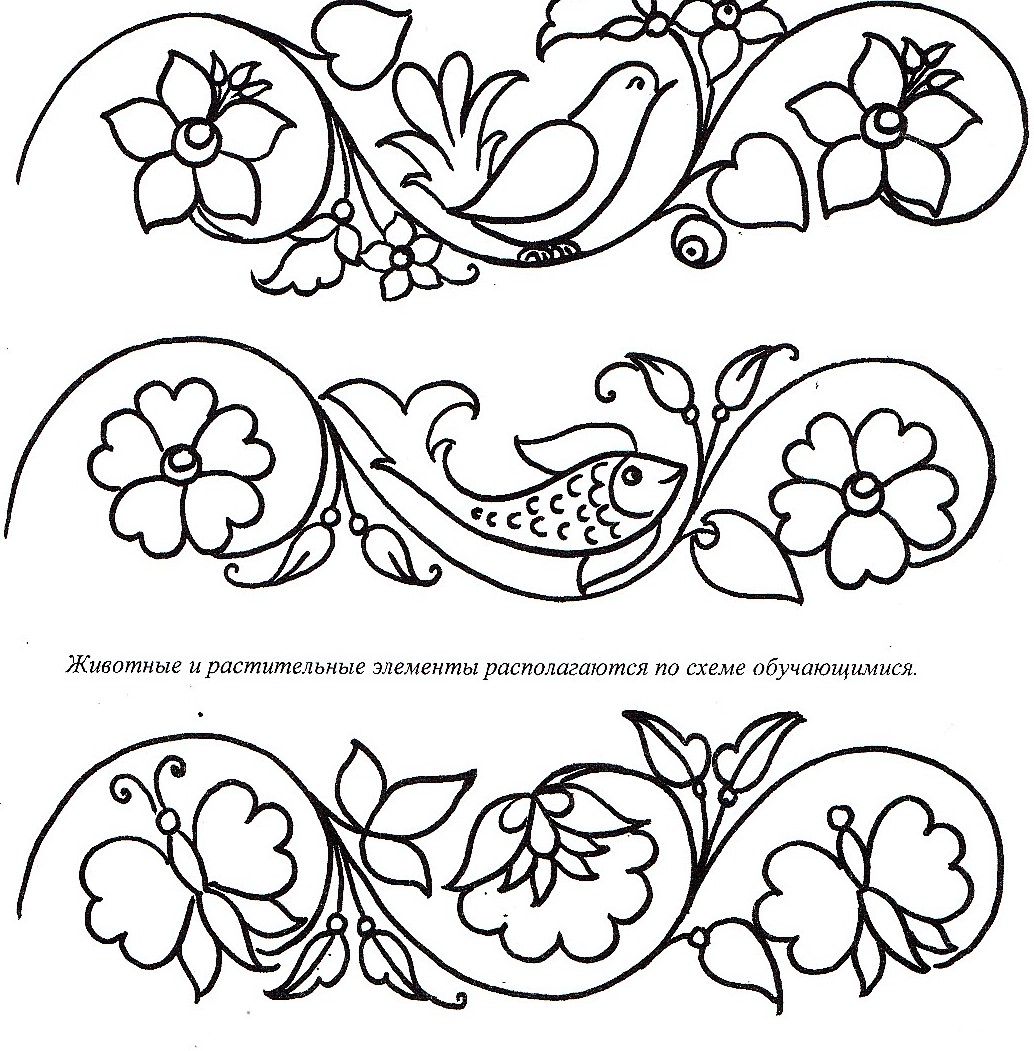 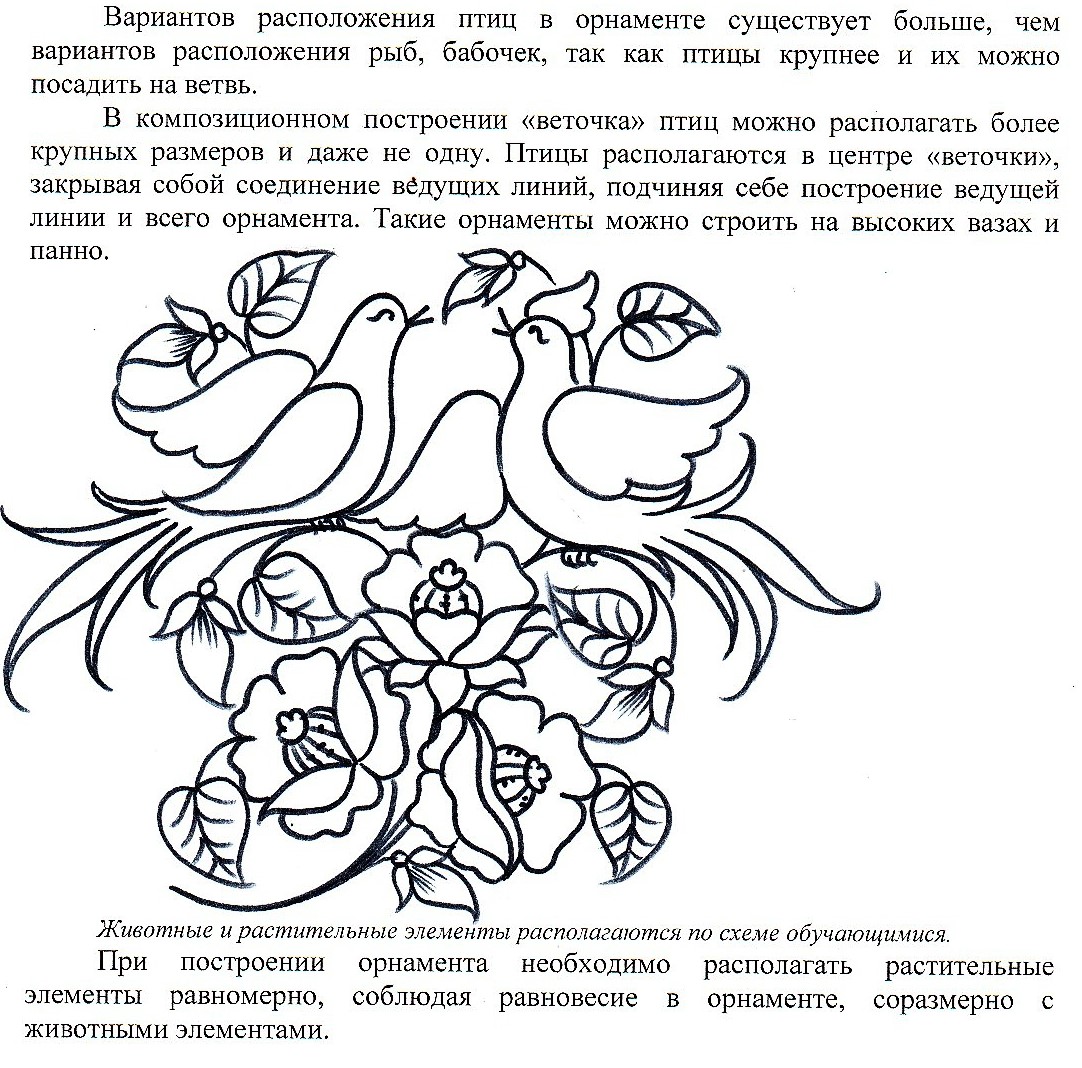 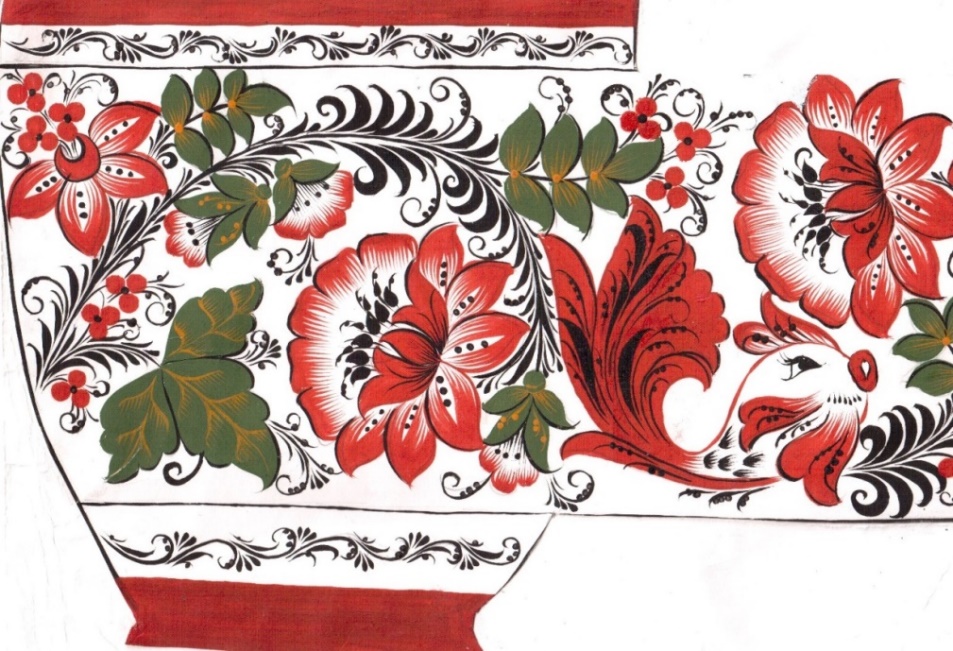 Последовательность выполнения эскиза растительно-травочного орнаментас включением птиц, рыб, бабочек в карандашеКомпозиционное построение «по криулям»  (полоска 9-10см);композиционное построение «веточка» (окружность 17 см).- определить поле росписи (начертить полосу эскиза или окружность);- наметить ведущую линию на поле росписи;- выполнить схематическое построение эскиза;- прорисовать растительные и животные элементы на эскизе.Последовательность выполнения эскиза растительно-травочного орнамента с включением птиц, рыб, бабочек в красках- наляпка главных элементов – цветов, животных элементов;- наведение ведущей линии;- написание дополнительных, второстепенных элементов росписи;- подведение ведущей к дополнительным, второстепенным элементам;- разживка элементов росписи;- проставление тычковых цветов и ягод;- написание травки;- проставление мелких тычков по усикам травки и в элементах; - отводка эскиза.